I Have AwokenI have awoken It took some time,I was frozen in a place I don’t recognise But I am finally back.
The world is old and different Although the atmosphere still remains.My home no longer exists,And my family are nowhere to be seen.
I am alone Everyone and everything I knew has disappeared.It is so silent,My thoughts are loud.
It was my choice I wanted this There is no going back I thought coming back would be the exact same,Like the old times 
I thought wrong…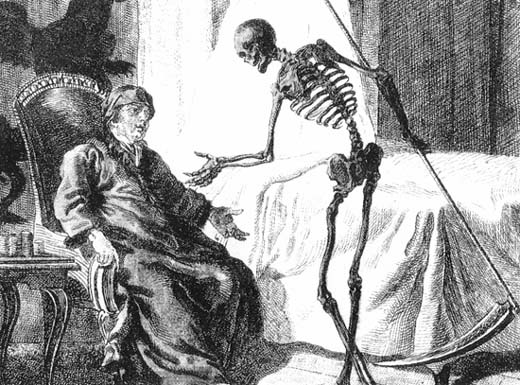 By Caoimhe Scannell